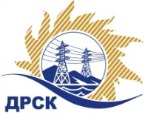 Акционерное Общество«Дальневосточная распределительная сетевая компания»ПРОТОКОЛ № 549/ПрУ-РЗакупочной комиссии по рассмотрению заявок по аукциону в электронной форме на право заключения договора: «Кредит (овердрафт)» лот № 1316.1 раздел 9 ГКПЗ 2019КОЛИЧЕСТВО ПОДАННЫХ ЗАЯВОК НА УЧАСТИЕ В ЗАКУПКЕ: 3 (три) заявки.КОЛИЧЕСТВО ОТКЛОНЕННЫХ ЗАЯВОК: 0 (ноль) заявок.ВОПРОСЫ, ВЫНОСИМЫЕ НА РАССМОТРЕНИЕ ЗАКУПОЧНОЙ КОМИССИИ: О рассмотрении результатов оценки заявок Участников.О признании заявок соответствующими условиям Документации о закупке.ВОПРОС № 1.  О рассмотрении результатов оценки заявок УчастниковРЕШИЛИ:Признать объем полученной информации достаточным для принятия решения.Принять к рассмотрению заявки следующих участников.ВОПРОС № 2. О признании заявок соответствующими условиям Документации о закупкеРЕШИЛИ:Признать заявки №№ 549/ПрУ-1, 549/ПрУ-2 соответствующими условиям Документации о закупке и принять их к дальнейшему рассмотрению.Заявки участников допускаются к участию в аукционе с учетом норм п.4.14 Документации о закупке, согласно которому, в случае если Участником представлена заявка, содержащая предложение о поставке товаров иностранного происхождения или предложение о выполнении работ, оказании услуг иностранными лицами, договор с таким Участником (в случае его победы в аукционе) заключается по цене, сниженной на 15% от предложенной им в ходе аукциона цены договора.15% от предложенной им в ходе аукциона цены договора.Коврижкина Е.Ю. тел. 397208г. Благовещенск«09» сентября 2019№п/пИдентификационный номер УчастникаДата и время регистрации заявкиРегистрационный номер участника: 549/ПрУ-116.08.2019 11:56Регистрационный номер участника: 549/ПрУ-221.08.2019 14:55№ п/пНаименование и адрес УчастникаДата и время регистрации заявокЦена заявки, руб. без НДС1Регистрационный номер участника: 549/ПрУ-116.08.2019 11:5652 428 082.192Регистрационный номер участника: 549/ПрУ-221.08.2019 14:5552 428 082.19Секретарь Закупочной комиссии  1 уровня АО «ДРСК»____________________М.Г. Елисеева